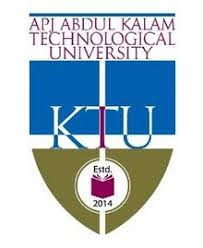 Scheme of Valuation/Answer Key(Scheme of evaluation (marks in brackets) and answers of problems/key)Scheme of Valuation/Answer Key(Scheme of evaluation (marks in brackets) and answers of problems/key)Scheme of Valuation/Answer Key(Scheme of evaluation (marks in brackets) and answers of problems/key)Scheme of Valuation/Answer Key(Scheme of evaluation (marks in brackets) and answers of problems/key)Scheme of Valuation/Answer Key(Scheme of evaluation (marks in brackets) and answers of problems/key)Scheme of Valuation/Answer Key(Scheme of evaluation (marks in brackets) and answers of problems/key)APJ ABDUL KALAM TECHNOLOGICAL UNIVERSITYTHIRD SEMESTER B.TECH DEGREE EXAMINATION, DECEMBER 2018APJ ABDUL KALAM TECHNOLOGICAL UNIVERSITYTHIRD SEMESTER B.TECH DEGREE EXAMINATION, DECEMBER 2018APJ ABDUL KALAM TECHNOLOGICAL UNIVERSITYTHIRD SEMESTER B.TECH DEGREE EXAMINATION, DECEMBER 2018APJ ABDUL KALAM TECHNOLOGICAL UNIVERSITYTHIRD SEMESTER B.TECH DEGREE EXAMINATION, DECEMBER 2018APJ ABDUL KALAM TECHNOLOGICAL UNIVERSITYTHIRD SEMESTER B.TECH DEGREE EXAMINATION, DECEMBER 2018APJ ABDUL KALAM TECHNOLOGICAL UNIVERSITYTHIRD SEMESTER B.TECH DEGREE EXAMINATION, DECEMBER 2018Course Code: ME205Course Code: ME205Course Code: ME205Course Code: ME205Course Code: ME205Course Code: ME205Course Name: THERMODYNAMICSCourse Name: THERMODYNAMICSCourse Name: THERMODYNAMICSCourse Name: THERMODYNAMICSCourse Name: THERMODYNAMICSCourse Name: THERMODYNAMICSMax. Marks: 100Max. Marks: 100Max. Marks: 100Duration: 3 HoursDuration: 3 HoursPART APART APART APART APART APART AAnswer any three full questions, each carries10marks.Answer any three full questions, each carries10marks.Answer any three full questions, each carries10marks.Marks1a)Closed system, open system and isolated systemClosed system, open system and isolated systemClosed system, open system and isolated system(3 ) b)Intensive properties – 1.5 marks, extensive properties – 1.5 marksIntensive properties – 1.5 marks, extensive properties – 1.5 marksIntensive properties – 1.5 marks, extensive properties – 1.5 marks( 3)c)Explanation with 3 equilibriums Explanation with 3 equilibriums Explanation with 3 equilibriums (4)2a)Figure – 1 marks, Explanation – 2marksFigure – 1 marks, Explanation – 2marksFigure – 1 marks, Explanation – 2marks(3)b)ExplanationExplanationExplanation(3)c)ExplanationExplanationExplanation(4)3a)Explanation Explanation Explanation (4)b)Heat transfer = 2615kJHeat transfer = 2615kJHeat transfer = 2615kJ(6)4a)Derivation – ( Since there is some ambiguity in the question, may be valued liberally)Derivation – ( Since there is some ambiguity in the question, may be valued liberally)Derivation – ( Since there is some ambiguity in the question, may be valued liberally)(5)b)Power output = 2325kW, inlet Diameter = 33cmPower output = 2325kW, inlet Diameter = 33cmPower output = 2325kW, inlet Diameter = 33cm(5)PART BPART BPART BPART BPART BPART BAnswer any three full questions, each carries10marks.Answer any three full questions, each carries10marks.Answer any three full questions, each carries10marks.Answer any three full questions, each carries10marks.Answer any three full questions, each carries10marks.Answer any three full questions, each carries10marks.5a)2 statements – 4 marks, PMM2 – 1 mark2 statements – 4 marks, PMM2 – 1 mark2 statements – 4 marks, PMM2 – 1 mark(5 )b)Q4 = 333kJ , Q2 + Q3 = 2433kJQ4 = 333kJ , Q2 + Q3 = 2433kJQ4 = 333kJ , Q2 + Q3 = 2433kJ( 5)6a)Statement – 2 marks, Proof – 3 marksStatement – 2 marks, Proof – 3 marksStatement – 2 marks, Proof – 3 marks(5)b)ExplanationExplanationExplanation(5)7a)ExplanationExplanationExplanation(3)b)Derivation Derivation Derivation (7)8a)DiagramDiagramDiagram(3)b)x1 = 0.963, x4 = 0.948, Maximum moisture that can be determined with this set-up is only 5.2%.x1 = 0.963, x4 = 0.948, Maximum moisture that can be determined with this set-up is only 5.2%.x1 = 0.963, x4 = 0.948, Maximum moisture that can be determined with this set-up is only 5.2%.(7)PART CPART CPART CPART CPART CPART CAnswer any four full questions, each carries10marks.Answer any four full questions, each carries10marks.Answer any four full questions, each carries10marks.Answer any four full questions, each carries10marks.Answer any four full questions, each carries10marks.Answer any four full questions, each carries10marks.9a)Compressibility Factor – 2.5 marks, Law of corresponding states – 2.5 marksCompressibility Factor – 2.5 marks, Law of corresponding states – 2.5 marksCompressibility Factor – 2.5 marks, Law of corresponding states – 2.5 marks(5 )b)a) The fluid is air: W = 74.61kJ, T2 = 682.97K, Q = 261.27kJb) The fluid is steam :W = 118kJ, T2 = 400⁰C, Q = 507.7kJa) The fluid is air: W = 74.61kJ, T2 = 682.97K, Q = 261.27kJb) The fluid is steam :W = 118kJ, T2 = 400⁰C, Q = 507.7kJa) The fluid is air: W = 74.61kJ, T2 = 682.97K, Q = 261.27kJb) The fluid is steam :W = 118kJ, T2 = 400⁰C, Q = 507.7kJ( 5)10Expression for internal energy – 5 marks, Expression for enthalpy change – 5 marksExpression for internal energy – 5 marks, Expression for enthalpy change – 5 marksExpression for internal energy – 5 marks, Expression for enthalpy change – 5 marks(10)11a)ExplanationExplanationExplanation(10)12a)Maxwell’s Relations Maxwell’s Relations Maxwell’s Relations (10)13a)Explanation with diagramsExplanation with diagramsExplanation with diagrams(10)14a)Explanation ( Since there is some ambiguity in the question, may be valued liberally)Explanation ( Since there is some ambiguity in the question, may be valued liberally)Explanation ( Since there is some ambiguity in the question, may be valued liberally)(5)b)Definition – 2.5 marks, Significance – 2.5 marksDefinition – 2.5 marks, Significance – 2.5 marksDefinition – 2.5 marks, Significance – 2.5 marks(5)************************